Roberta WeingartnerEndereço para acessar este CV: http://lattes.cnpq.br/7546640739860436ID Lattes: 7546640739860436Última atualização do currículo em 29/07/2020Possui graduação em Artes Plásticas pela Universidade Federal do Rio Grande do Sul(1998), especialização em Educação Especial e Inclusiva com ênfase em def intelectual e múltiplas pela Universidade Candido Mendes(2016), especialização em Psicopedagogia Clinica e Institucional pela Universidade Candido Mendes(2016) e especialização em Artes Visuais Cultura e Criação pelo Serviço Nacional de Aprendizagem Comercial - RS(2010). Atualmente é Gerente de Atelier da Recitatus Centro de Artes, Professor da EMEF Presidente Joao Goulart, Professor Sala de Recursos da EMEF Osório Ramos e gestora do Bolsa Familia na SMED da Secretaria Municipal de Educação. Tem experiência na área de Artes, com ênfase em Educação Artística. (Texto gerado automaticamente pela aplicação CVLattes)IdentificaçãoNomeRoberta Weingartner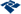 Nome em citações bibliográficasWEINGARTNER, R.Lattes iDhttp://lattes.cnpq.br/7546640739860436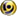 EndereçoFormação acadêmica/titulação2015 - 2016Especialização em Educação Especial e Inclusiva com ênfase em def intelectual e múltiplas. (Carga Horária: 735h).
Universidade Candido Mendes, UCAM, Brasil.
Título: Fronteiras entre a afetividade e a formação dos docentes no contexto da Educação Especial e Inclusiva.
Orientador: Marco Rogerio da Silva.2015 - 2016Especialização em Psicopedagogia Clinica e Institucional. (Carga Horária: 360h).
Universidade Candido Mendes, UCAM, Brasil.
Título: A psicopedagogia e as possibilidades da Arte no espaço escolar.
Orientador: Pollyana Alves Nicodemos.2009 - 2010Especialização em Artes Visuais Cultura e Criação. (Carga Horária: 360h).
Serviço Nacional de Aprendizagem Comercial - RS, SENAC/RS, Brasil.
Título: O íntimo visível.
Orientador: Gilmar Carneiro.1993 - 1998Graduação em Artes Plásticas.
Universidade Federal do Rio Grande do Sul, UFRGS, Brasil.
Orientador: Alfredo Nicolayewsky.Atuação ProfissionalEMEF Almira Feijo, EMEFAF, Brasil.Vínculo institucional1999 - 2011Vínculo: Servidor Público, Enquadramento Funcional: Professor de Artes, Carga horária: 20EMEF Professor Adriano Ortiz Correa, EMEF, Brasil.Vínculo institucional2000 - 2015Vínculo: Servidor Público, Enquadramento Funcional: Professor de Artes, Carga horária: 20Instituto Marista Nossa Senhora das Graças, IMNSG, Brasil.Vínculo institucional2001 - 2002Vínculo: Celetista, Enquadramento Funcional: Professor de Artes, Carga horária: 10Recitatus Centro de Artes, RCA, Brasil.Vínculo institucional2017 - AtualVínculo: Professor Visitante, Enquadramento Funcional: Gerente de Atelier, Carga horária: 10EMEF Presidente Joao Goulart, EMEF PJG, Brasil.Vínculo institucional2016 - AtualVínculo: Servidor Público, Enquadramento Funcional: Professor, Carga horária: 20EMEF Osório Ramos, EMEFOSORIORAMOS, Brasil.Vínculo institucional2017 - AtualVínculo: Servidor Público, Enquadramento Funcional: Professor Sala de Recursos, Carga horária: 20Secretaria Municipal de Educação, SMED, Brasil.Vínculo institucional2019 - AtualVínculo: Servidor Público, Enquadramento Funcional: gestora do Bolsa Familia na SMED, Carga horária: 20Projetos de ensino2019 - 2019A Sbórnia dos meus sonhos
Descrição: Projeto educativo inspirado nas obras do Pintor Eduardo Vieira da Cunha e na música "Aquarela da Sbornia", interpretada por Hique Gomez e Nico Nicolaiewsky, na peça teatral "Tangos e Tragédias"..
Situação: Concluído; Natureza: Ensino.

Integrantes: Roberta Weingartner - Coordenador.
2009 - 2009Jardins do Adriano
Descrição: Projeto que une Arte e paisagismo no pátio escolar através de estudos inspirados nos Jardins do pintor Claude Monet..
Situação: Concluído; Natureza: Ensino.

Integrantes: Roberta Weingartner - Integrante / Roselia Nunes - Coordenador.
2006 - 2006A casa de todos nós
Descrição: Construção de casas temáticas, em miniatura, inspiradas nas obras da artista Maria Tomaselli. ..
Situação: Concluído; Natureza: Ensino.

Integrantes: Roberta Weingartner - Coordenador.
Áreas de atuação1.Grande área: Lingüística, Letras e Artes / Área: Artes / Subárea: Educação Artística.
IdiomasEspanholCompreende Razoavelmente, Fala Pouco, Lê Razoavelmente, Escreve Pouco.InglêsCompreende Pouco, Fala Pouco, Lê Pouco, Escreve Pouco.Prêmios e títulos2010Premio Promotor da Paz, Camara dos vereadores de Gravatai.ProduçõesProdução bibliográficaOutras produções bibliográficas1. WEINGARTNER, R.. Reflexões Sobre a Prática Escolar. Alvorada: Secretaria Mnucipal de Educação de Alvorada, 2003 (Caderno Pedagógico).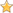 Produção artística/culturalArtes Visuais1. WEINGARTNER, R.. A vida bate. 2012. Pintura.2.WEINGARTNER, R.. 18o. Salão do Jovem Artista. 2004. Desenho.3.WEINGARTNER, R.. Identidade: 37 formas de ver. 1999. Desenho.4.WEINGARTNER, R.. II Porto Alegre em Buenos Aires. 1997. Desenho.5.WEINGARTNER, R.. 17o. Salão do Jovem artista. 1997. Desenho.6.WEINGARTNER, R.. Grupo de risco. 1996. Desenho.7.WEINGARTNER, R.. 25 x 25: O Instituto de Artes expõe sua história. 1996. Desenho.BancasParticipação em bancas de trabalhos de conclusãoMonografias de cursos de aperfeiçoamento/especialização1.MUNARI, G. D.; WEINGARTNER, R.. Participação em banca de Giovana Dewes munari. Da mecânica à poética do movimento-estudo sobre desenhos colagens de Gide Munari. 2004. Monografia (Aperfeiçoamento/Especialização em Artes Visuais Cultura e Criação) - Serviço Nacional de Aprendizagem Comercial - RS.